Goodliffes Allergen Information                                 Date updated:  27/01/2022                                                                                                          Category: Breakfast                                                                                        This table contains the food and drink items we sell that contain allergens; a tick in the box indicates the allergen(s) present.Please ensure to check the special requirements, allergen and always updated monthly, weekly and daily!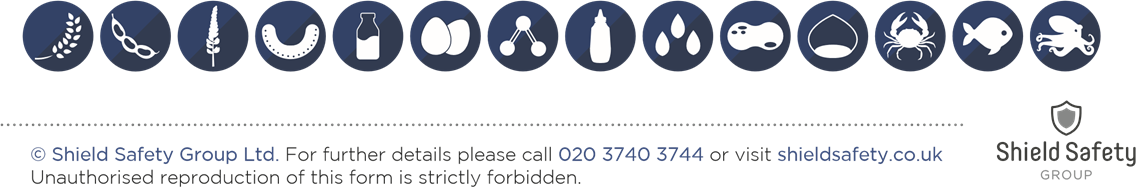 Goodliffes Allergen Information                                 Date updated: 27/01/2022                                                                                            Category: Starters /Tapas This table contains the food and drink items we sell that contain allergens; a tick in the box indicates the allergen(s) present.    Please ensure to check the special requirements, allergen and always updated monthly, weekly and daily!Goodliffes Allergen Information                                 Date updated:  27/01/2022                                                     Category: Sandwiches/salad/burger /Kids Menu This table contains the food and drink items we sell that contain allergens; a tick in the box indicates the allergen(s) present.    Please ensure to check the special requirements, allergen and always updated monthly, weekly and dailyGoodliffes Allergen Information                                 Date updated:  27/01/2022                                                                                            Category: Main Courses This table contains the food and drink items we sell that contain allergens; a tick in the box indicates the allergen(s) present.    Please ensure to check the special requirements, allergen and always updated monthly, weekly and dailyGoodliffes Allergen Information                                 Date updated:  27/01/2022                                                                                       Category: Desserts/ Sides          This table contains the food and drink items we sell that contain allergens; a tick in the box indicates the allergen(s) present.This table contains the food and drink items we sell that contain allergens; a tick in the box indicates the allergen(s) present.    Please ensure to check the special requirements, allergen and always updated monthly, weekly and dailyAllergens       Contains AllergensAllergens       Contains AllergensAllergens       Contains AllergensAllergens       Contains AllergensAllergens       Contains AllergensAllergens       Contains AllergensAllergens       Contains AllergensAllergens       Contains AllergensAllergens       Contains AllergensFood or  Drink ItemGL full EnglishWheat (gfo)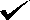 VegetarianWheat (gfo)Baked Mushroom Gratin & SoldierWheat (gfo)Vegan BreakfastWheatEgg on Sour DoughOr avocadoWheat (gfo)Crispy Potato HashWheatSweet & SavouryPancakesWheatWarm CroissantWheatBreakfast sandwich WheatKids full EnglishWheat (gfo)Beans on toastWheat (gfo)Sweet & SavouryPancakesWheatKids vegie breakfastWheatEggsSalmonStreaky baconAllergens       Contains AllergensAllergens       Contains AllergensAllergens       Contains AllergensAllergens       Contains AllergensAllergens       Contains AllergensAllergens       Contains AllergensAllergens       Contains AllergensAllergens       Contains AllergensAllergens       Contains AllergensFood or  Drink ItemBeetroot hummusWheat (gfo)OlivesWarm BreadWheat (gfo)StartersSoup of the DayWheat (gfo)Check DailySpicy King Prawn Karaage’WheatHam Hock TERRINEWheat (gfo)Mushroom & stilton gratin WheatTapasTempura calamariKing Prawn masala Coconut Chicken bites Breaded pork bellyDuck Spring rolls Wheat Vegatable pakoras Grilled Halloumi Patatas BravasAllergens       Contains AllergensAllergens       Contains AllergensAllergens       Contains AllergensAllergens       Contains AllergensAllergens       Contains AllergensAllergens       Contains AllergensAllergens       Contains AllergensAllergens       Contains AllergensAllergens       Contains AllergensFood or  Drink ItemSandwiches or SaladFish FingerWheat (gfo)Smokey C.B.L.T)Wheat (gfo)Med Veg &Hummus ToastieWheat (gfo)BurgerGL CheeseburgerWheat(gfo)Fully Loaded Dirty BurgerWheat (gfo)Peri-Peri chicken Burger Wheat (gfo)CoconutCrispy Halloumi BurgerWheat (gfo)Loaded vegan burgerWheat (gfo)Kids MenuCheesy Garlic breadWheat (gfo)Breaded Halloumi FriesFish Goujons Chicken Bites Sausage & chipsWheatMargherita PizzaWheatChicken rigatoni pasta bakedWheatCheeseburger Wheat Allergens       Contains AllergensAllergens       Contains AllergensAllergens       Contains AllergensAllergens       Contains AllergensAllergens       Contains AllergensAllergens       Contains AllergensAllergens       Contains AllergensAllergens       Contains AllergensAllergens       Contains AllergensFood or  Drink ItemMain CoursesFish & ChipsScampiWheatCajun Salmon Stuffed Cod Loin Confit pork bellyWheat (gfo)Blade of BeefVegetable tika masala Wheat(gfo)Almond /CoconutPancetta wrapped ChickenDuck Breast 10oz Rump SteakPasta/Risotto Butternut squash,courgets, feta cheese rigatoni  WheatSmoked chicken & wild Mushroom Pappadelle WheatRisotto Verde Allergens       Contains AllergensAllergens       Contains AllergensAllergens       Contains AllergensAllergens       Contains AllergensAllergens       Contains AllergensAllergens       Contains AllergensAllergens       Contains AllergensAllergens       Contains AllergensAllergens       Contains AllergensFood or  Drink ItemDesserts Vanilla, White Chocolate Cheesecake Wheat Triple Chocolate fudge Brownies Wheat Sticky Toffee pudding Wheat Chocolate, Banana & orange tart Peanuts Crumble of the day Wheat (gfo)Cheese Platter Wheat Affogato Wheat (gfo)Selection of ice cream /sorbet Allergens       Contains AllergensAllergens       Contains AllergensAllergens       Contains AllergensAllergens       Contains AllergensAllergens       Contains AllergensAllergens       Contains AllergensAllergens       Contains AllergensAllergens       Contains AllergensAllergens       Contains AllergensFood or  Drink ItemSides Skin on Fries  Chunky Chips  Italian fries Sweet potato fries House salad Seasonal Greens Onion Rings Garlic Bread Wheat (GFO)